Mateřská škola, Praha 13, Ovčí Hájek 2177                                                Ovčí hájek 2177/8, 158 00 Praha 5 Stodůlky				                                               telefon: 235512859, 	603163083					                                                               e-mail:  ms.ohajek@msovcihajek.cz	www.msovcihajek.cz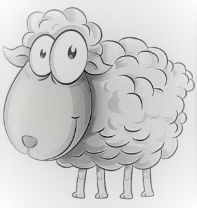 Informace o obnovení provozu školy a jejích podmínkáchVážení rodiče, na základě upřesněných zásad a hygienických doporučení pro obnovu provozu v mateřských školách budou naše mateřské školy otevřeny od 25.05.2020. Pro tento školní rok bude provoz i v měsíci červenci.Máte-li zájem o docházku Vašeho dítěte do MŠ, vyplňte přiložený formulář a zašlete ho do 15.05.2020 do  MŠ. Formulář podepíšete, naskenujete-vyfotíte, do předmětu napíšete DOCHÁZKA a pošlete. Přihlášení k docházce je ZÁVAZNÉ!!! Přihlásíte-li své dítě do provozu MŠ, pak hradíte školné v plné výši. Své rozhodnutí zasílejte do 15. 5. na email:reditelka@msovcihajek.czNení to ovšem standartní provoz MŠ, proto Vás žádám, abyste skutečně pozorně četli všechna rizika a zvážili dobře, zda potřebujete využít MŠ!!!Při prvním vstupu do školy předkládá zákonný zástupce žáka čestné prohlášení o neexistenci příznaků virové infekčního onemocnění.Pokud zákonný zástupce tyto dokumenty nepodepíše, nebude vstup dítěti do mateřské škole umožněn.PŘIHLÁŠENÍ POMOCÍ FORMULÁŘE DO MŠ JE NUTNÉ!!!!Pokud zákonní zástupci dítě k docházce nepřihlásí, nebude v období do 31. 7. 2020 VYŽADOVÁNA ŽÁDNÁ PLATBA!!!Platby: květen – poměrná část – 125 Kččerven a červenec – standardní (500,-Kč)Stravné: 40,-Kč den á 3-6 let dítě v MŠ, 45,-Kč á 7 let dítě za denProvozní doba školy je:7:00 – 17:00Rodiče berou na vědomí, že při pobytu dítěte v MŠ i přes dodržování zpřísněných hygienických postupů nelze zcela zabránit bližšímu kontaktu mezi dětmi a z toho plynoucích rizik. Prosíme, zvažte velmi zodpovědně docházku Vašeho dítěte do mateřské školy!!!!!!!!!!!!!!!!!Informace a dokumenty ke stažení naleznete také na www.msovcihajek.czPřejeme všem pevné zdraví!Kolektiv MATEŘSKÉ ŠKOLY a Bc. Hana Baštová, ředitelka MŠVzhledem k tomu, že je situace pro nás všechny nová, žádáme Vás o prostudování a zvážení níže uvedených podmínek vyhlášených MŠMT. Před otevřením mateřských škol je nutné Vás informovat o nově nastavených podmínkách. Aktivity budou zejména soustředěny ven do areálu MŠ, přizpůsobte oblečení svým dětemProvoz MŠ je od 7.00-17.00 hod.Do MŠ nenoste žádné předměty z domova ( hračky, knihy, podobně)Budou prováděny tzv. ranní filtry: do mateřské školy je přijato dítě jen zcela zdravé, tj. bez jakýchkoliv respiračních příznaků –rýma, kašel, zvýšená teplota a jiné znaky nemoci!!! Pokud tyto příznaky má osoba přivádějící, nebude dítě též přijaté do provozu MŠ. Upozorňujeme, že v tomto pandemickém stavu MÁ PEDAGOGICKÝ PRACOVNÍK PRÁVO DÍTĚ Z MŠ VYLOUČIT!!!! ALERGIE, KTERÉ ZPŮSOBUJÍ RESPIRAČNÍ PROBLÉMY MUSÍ BÝT POTVRZENÉ LÉKAŘEM A ZAZNAMENÁNY V EVIDEČNÍM LISTĚ!!!!Vzhledem k tomu, že v MŠ není omezen počet dětí, pak bude velice obtížné udržet oddělený prostor pro jednotlivé skupiny. Pro pobyt venku a v prostorách školy děti a ani pedagogičtí pracovníci nemusí nosit roušky, ochranné štíty a ani rukavice.Toalety jsou vybaveny tekoucí pitnou vodou, mýdlem v dávkovači a jednorázovými papírovými ručníky pro bezpečné osušení rukou.Je doporučeno větrání po dobu pěti minut 1x za hodinu.Bude prováděna dezinfekce povrchů nebo předmětů, které používá zvláště velký počet lidí a to ně několikrát denně (např. kliky dveří, spínače světla.)V prostorách školy bude umístěna k dispozici dezinfekce pro rodiče, které přivádí své dítě do MŠ. Rodič dbá na to, aby co nejrychleji opustil budovu školy a dodržoval hygienické zásady. Rodič do MŠ vstupuje vždy s rouškou, setrvává v MŠ nejkratší možnou dobu, nepoužívá návleky na obuv, pokud možno má rukavice. PROSTORY ŠKOLY OPOUŠÍ CO NEJRYCHLEJI. SNAŽÍ SE, ABY DÍTĚ ODEVZDÁVALA A VYZVEDÁVALA JEDNA OSOBA A TÍM JSME ELIMINOVALI PROUDĚNÍ OSOB V PROSTORÁCH ŠKOLY!!!!V MŠ jsou zrušeny všechny společné akce s rodiči Nebudou pokračovat kroužkyNebude pořádán společný školní výletNebude uskutečněna škola v příroděJak bude MŠ Postupovat, pokud dítě vykazuje známky příznaků COVID-19Při předávání dítěte zákonným zástupcem učitelka kontroluje zdravotní stav dítěte. Má-li podezření na COVID-19 , neprodleně skutečnost rodiči sdělí a ten své dítě odvede.Má-li dítě alergii, pak je nutné mít potvrzení od lékaře, pokud tato skutečnost není zanesena do evidenčního listu. Rýma je brána jako jedna ze známek COVID-19!Bude-li dítě vykazovat známky nemoci v průběhu dne, bude umístěno do samostatné místnosti, učitelka nebo ředitel školy neprodleně kontaktujte zákonné zástupce s ohledem na okamžité vyzvednutí dítěte. O podezření se informuje spádová hygienická stanice. Ostatní děti jsou umístěny do jiné místnosti nebo je výuka změněna na pobyt venku s povinným nošením roušky, dokud není známý zdravotní stav indisponovaného dítěte. Mateřská škola může měřit teplotu dítěti bezkontaktní teploměrem určenému k měření tělesné teploty.Co dělat v případě, že dítě patří do rizikové skupinyDo rizikové skupiny patří dítě, které osobně naplňuje alespoň jeden bod (2-8) uvedený níže nebo pokud některý z bodů naplňuje jakákoliv osoba, která s ním žije ve společné domácnosti.Doporučuje se, aby zákonní zástupci zvážili tyto rizikové faktory, pokud dítě patří do rizikové skupiny, a rozhodli o účasti dítěte v mateřské školy s tímto vědomím.Při prvním vstupu do školy předkládá zákonný zástupce žáka prohlášení:písemné seznámení s vymezením rizikových skupin stanovených Ministerstvem zdravotnictví, a písemné čestné prohlášení o neexistenci příznaků virového infekčního onemocnění (např. horečka, kašel, dušnost, náhlá ztráta chuti a čichu apod.).Pokud zákonný zástupce tyto dokumenty nepodepíše, nebude vstup dítěti do mateřské škole umožněn.Ministerstvo zdravotnictví stanovilo následující rizikové faktory:1. Věk nad 65 let s přidruženými chronickými chorobami.2. Chronické onemocnění plic (zahrnuje i středně závažné a závažné astma bronchiale) s dlouhodobou systémovou farmakologickou léčbou.3. Onemocnění srdce a/nebo velkých cév s dlouhodobou systémovou farmakologickou léčbou např. hypertenze.4. Porucha imunitního systému, např.a) při imunosupresivní léčbě (steroidy, HIV apod.),b) při protinádorové léčbě,c) po transplantaci solidních orgánů a/nebo kostní dřeně,5. Těžká obezita (BMI nad 40 kg/m2).6. Farmakologicky léčený diabetes mellitus.7. Chronické onemocnění ledvin vyžadující dočasnou nebo trvalou podporu/náhradu funkce ledvin (dialýza).8. Onemocnění jater (primární nebo sekundární).